 Версия 6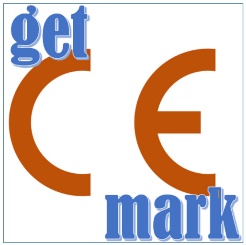 Генеральный директор FIRMA«___» _____ 2024 годаП О Л И Т И К Ауправления рисками и процессамиДанная политика разработана во исполнение следующего требования изложенного в стандарте ГОСТ ISO 13485-2017:«....4.1.2 Организация должна:a)	определять процессы, необходимые для СМК, и их применение в организации с учётом принятых на себя рода деятельности;b)	применять риск-ориентированный подход к управлению соответствующими процессами, необходимыми для СМК;…»Настоящая Политика устанавливает единые принципы и подходы к риск-менеджменту и процессному мышлению в FIRMA. Для всех видов деятельности нашей Компании мы определяем последовательность и взаимодействие процессов необходимых для СМК применяя для этого риск-ориентированный и процессный подходы.Процессный подход для нас означает:В дополнение к тому, что уже написано про процессный подход в ISO 9000:2015 и/или ГОСТ ISO 13485-2017 мы декларируем, что все наши процессы (как неформализованные, так и формализованные - задокументированные) придерживаются ТРЁХ ПРИНЦИПОВ:Нормативности деятельности,Фрактальности деятельности,Осознанности деятельности.Нормативность нашей деятельностиозначает, что любая наша деятельность придерживается определённой, заранее заданной структуры чаще называемой «процессом» и эта структура  задаёт/нормирует порядок тех действий/операций, которые должны выполняться в этом процессе. Для задания порядка операций в процессе мы используем модель Циклической Структуры Процесса (ЦСП) разработанную на основе, так называемого, цикла Деминга-Шухарта (PlanDoControlAct).ЦСП для нас состоит из следующих фаз:
Целеполагание  Проектирование  Планирование  Реализация  Рефлексия.ЦП2Р2Соответственно, на каждой фазе ЦСП мы получаем определённый результат:На фазе Целеполагания мы формулируем Цели нашей компании (стратегические и/или тактические) в рамках нашего Видения будущего и Миссии нашей Компании в этом Мире. Возможно, что какие-то ЦЕЛИ мы даже несколько конкретизируем через описание основных Задач.
На стадии целеполагания мы отвечаем на вопросы: Для чего? Ради чего? Зачем? мы хотим начать некую деятельность.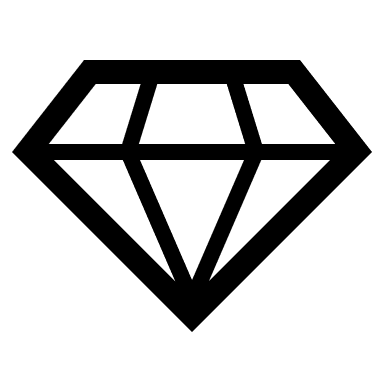 На фазе Проектирования мы разрабатываем Проект(ы)\Программу(ы), раскрывающую(ие) Пути, Маршруты, Методы и Способы достижения наших Целей.
На стадии Проектирования мы отвечаем на вопросы: Что? Сколько (ресурсов, в т.ч. времени)? потребует будущая деятельность.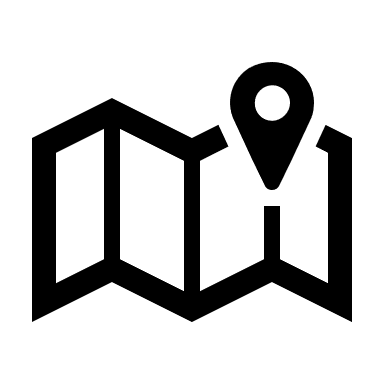 На фазе Планирования мы наполняем Проект Ресурсами (люди+время+активы), анализируем потенциальные опасности будущего (вероятность / тяжесть последствий) и получаем конкретные Планы достижения наших Целей со сроками, ответственными сотрудниками, инструментами мотивации вовлекаемых других сотрудников, с описанием промежуточных результатов, а также анализом возможных рисков, которые могут помешать нам этих целей достигнуть.
На стадии Планирования мы отвечаем на вопросы: Как? Чем (инструмент)? С кем (связи, участники)? Кому (информирование)? Где? Когда?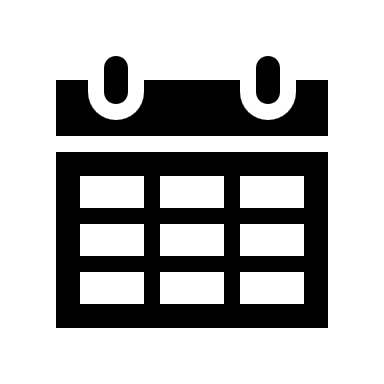 На фазе Реализации мы выполняем Действие (Работу, Труд) по выполнению планов с задействованием выделенных Ресурсов и постоянным мониторингом текущей ситуации по выявленными и, возможно, новыми рисками.
На стадии Реализации мы отвечаем на вопросы: Что получилось? Сколько получилось? Когда получилось? в результате деятельности.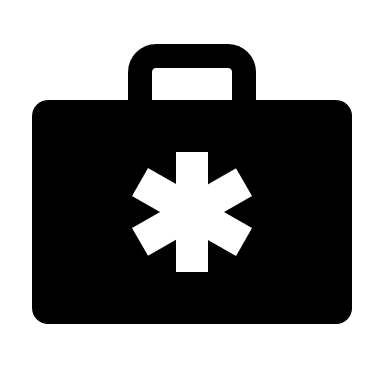 На фазе Рефлексии у нас уже есть готовый Продукт и оказанная услуга, которые можно сравнивать с теми Целями, которые ставились в начале ЦСП. Мы исправляем (коррекция) допущенные ошибки (брак, претензии и т.д.), и делаем выводы о полноте материализации наших старых Проектов и Планов, о точности наших прогнозов по рискам. И на основе этих анализов принимаем решения о корректировке будущих Целей, при необходимости разрабатываем корректирующие и предупреждающие действия (CAPA) в нашей системе управления.
На стадии Рефлексии мы отвечаем на вопросы: Что не так? Где не так? Почему не так? Что учесть? Что исправить?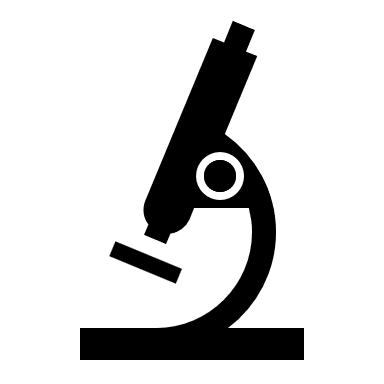 Графическая схема ЦСП:По всем процессам мы ставим цели (фаза Целеполагания) и предпринимаем меры, необходимые для достижения запланированных результатов, а достигнув результата, мы поддерживаем результативность наших процессов.Для каждого процесса в СМК мы определяем разумные критерии и методы, необходимые для обеспечения их результативности и выделяем ресурсы не только на процессы, но и на мероприятия по мониторингу процессов (фаза Рефлексия). Критерии и методы мониторинга у нас могут быть как незадокументированные ― подразумеваемые, базирующиеся на профессиональном опыте, знаниях и ответственности наших сотрудников, так и описанные в наших договорах, спецификациях, рабочих, должностных и технологических инструкциях.Мы заранее устанавливаем формы для ведения обязательных записей в процессах, поддерживаем эти записи в рабочем состоянии для демонстрации соответствия как процессов, так и производимой в них продукции всем установленным нами требованиям.Мы управляем нашими процессами СМК - оцениваем их и контролируем в соответствии с требованиями выбранных нами стандартов, применимым законодательством и с точки зрения их воздействия на СМК, и на производимую нами продукцию. Изменения, которые неизбежно возникают в наших процессах мы оцениваем с точки зрения их воздействия на СМК и на ту продукцию, которую мы производим и услуги, которые мы оказываем.Важное следствие из ПРИНЦИПА НОРМАТИВНОСТИ, поясняющее использование модели ЦСП в реальной работе:Фазы ЦСП не могут быть пропущены или переставлены местами. А это значит, что:Мы не пишем Планы ПОСЛЕ того, когда Работа уже выполнена;Поставив Цель, мы СРАЗУ Проектируем и Способ/Маршрут её достижения;Проект без ресурсов – пустая фантазия, мы ВОВРЕМЯ выделяем достаточных ресурсов и информации под наши Планы;Мы осуществляем мониторинг, измерение (по мере необходимости) и анализ наших процессов и ВСЕГДА анализируем степень достижения наших Целей;Мы оцениваем результативность управления процессами и эффективность использования в них ресурсов на основе ЗАРАНЕЕ определённых критериев и методов, все собираемые и анализируемые показатели процессов используются нами ДЛЯ РЕАЛЬНОГО УПРАВЛЕНИЯ, а не для красивой отчётности;Мы принимаем меры, необходимые для достижения запланированных результатов и поддержки результативности наших процессов.Принцип фрактальности деятельности (вложенности, декомпозируемости, «матрёшка»)означает, что каждая фаза ЦСП внутри себя повторяет ту же саму структуру: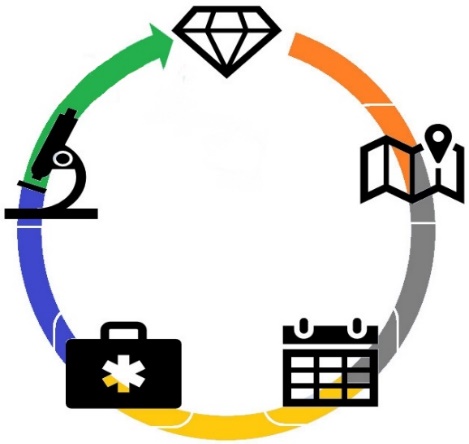 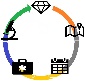 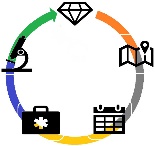 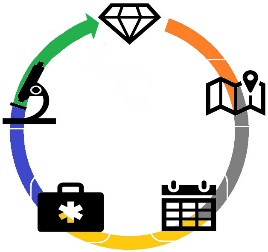 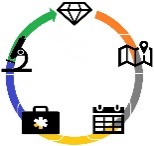 Каждый момент жизненного цикла продукции может быть подвергнут декомпозиции (разложению) на фазы ЦСП. И любая фаза ЦСП может быть также разложена на свою ЦСП. Разумная глубина фрактальности (декомпозиции) для нас это три-пять уровней. Большая степень детализации деятельности для нас излишняя… Принцип фрактальности деятельности мы применяем при…анализе процессов и их подпроцессов,при поиске корневых причин несоответствий (key-root analysis, 6 почему?),при разработке ключевых показателей результативности процессов (Key Performance Indicators - KPI).при анализе потерь в наших процессах и увеличении добавленной ценности.Принцип осознанности деятельности (гештальта, хронотопа, Dasein<немец.>)означает, что каждая фаза ЦСП протекает только «здесь и сейчас» и что при любой фазе ЦСП нужно исходить из оптимального на каждый данный момент времени соотношения\баланса внешних и внутренних ресурсов\возможностей нашей Компании, осознаваемых и принимаемых нами рисков. Схематично наш хронотоп нарисован ниже:Следствием принципа осознанности являются следующие требования по:полноценному управлению задачами, а не их механическому диспетчированию,отказу от авралов и сверхурочных работ,регулярной актуализации наших процедур,своевременной фиксации результатов и их периодическому анализу за установленный период,постановке целей на осознанную перспективу - на срок, в течение которого мы в состоянии контролировать наше движение к этим целям,периодической смене фокуса наших руководителей с тактических задач на стратегические и обратно…Риск-ориентированный подход для нас означает:При помощи риск-менеджмента мы создаём и защищаем активы и ценности нашей Компании. Наш риск-менеджмент способствует достижению наших целей и улучшению деятельности, обеспечивает качество продукции, здоровье и безопасность людей, соответствие законодательным и другим обязательным требованиям, общественное признание и репутацию;Риск-менеджмент является неотъемлемой частью всех наших организационных процессов. Он не является обособленной деятельностью, которая отделена от основной деятельности и процессов в организации. Риск-менеджмент — это часть обязательств руководства и неотъемлемая часть всех наших организационных процессов, включая стратегическое планирование;Риск-менеджмент является частью процесса принятия решений. Риск-менеджмент у нас адаптируемый, прозрачный, учитывает интересы всех заинтересованных сторон и помогает нам делать обоснованный выбор, определять приоритетность действий и проводить различия между альтернативными направлениями действий;Риск-менеджмент явным образом связан с неопределённостью и основывается на наилучшей доступной в каждый конкретный момент информации;Наш риск-менеджмент является систематическим, структурированным и своевременным. Он непрерывно распознает изменения и реагирует на них. Как только происходит внешнее или внутреннее событие, изменяются контекст или знания, мы осуществляем пересмотр рисков;Политика принята и утверждена Приказом № ____ от «___» _________ 2024 г.